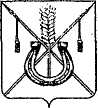 АДМИНИСТРАЦИЯ КОРЕНОВСКОГО ГОРОДСКОГО ПОСЕЛЕНИЯКОРЕНОВСКОГО РАЙОНАПОСТАНОВЛЕНИЕот 28.11.2018   		                                                  			  № 1527г. Кореновск О внесении изменения в постановление администрацииКореновского городского поселения Кореновского районаот 14 сентября 2017 года № 1714 «О создании комиссиипо приемке оказанных услуг и выполненныхработ по капитальному ремонту общего имуществасобственников помещений в многоквартирных домах,фонды капитального ремонта которыхформируются на счетах регионального оператора»В связи с кадровыми изменениями и перераспределением функциональных обязанностей в администрации Кореновского городского поселения Кореновского района, администрация Кореновского городского поселения Кореновского района п о с т а н о в л я е т:Внести в постановление администрации Кореновского                      городского поселения Кореновского района от 14 сентября 2017 года                          № 1714 «О создании комиссии по приемке оказанных услуг и выполненных         работ по капитальному ремонту общего имущества собственников помещений                 в многоквартирных домах, фонды капитального ремонта которых формируются на счетах регионального оператора» изменение:Приложение к постановлению изложить в новой редакции (прилагается).2. Признать утратившим силу постановление администрации Кореновского городского поселения Кореновского района от 12 декабря                               2017 года № 2211 «О внесении изменения в постановление администрации Кореновского городского поселения Кореновского района от 14 сентября                        2017 года № 1714 «О создании комиссии по приемке оказанных услуг и выполненных работ по капитальному ремонту общего имущества собственников помещений в многоквартирных домах, фонды капитального ремонта которых формируются на счетах регионального оператора».3. Общему отделу администрации Кореновского городского                          поселения Кореновского района (Питиримова) официально опубликовать настоящее постановление и обеспечить его размещение на официальном                    сайте администрации Кореновского городского поселения Кореновского района в информационно- телекоммуникационной сети «Интернет».4. Контроль за выполнением настоящего постановления возложить                   на заместителя главы Кореновского городского поселения Кореновского                   района М.В. Колесову.5. Постановление вступает в силу со дня его подписания.ГлаваКореновского городского поселенияКореновского района                                                                                Е.Н. ПергунСОСТАВкомиссии по приемке оказанных услуг и выполненных работ по    капитальному ремонту общего имущества собственников помещений в многоквартирных домах, фонды капитального ремонта которых формируются                          на счетах регионального оператораИсполняющий обязанности начальника отдела жилищно-коммунального хозяйства, благоустройства и транспорта администрации Кореновского городского поселения				      	                            А.Г. СолошенкоПРИЛОЖЕНИЕк постановлению администрацииКореновского городского поселенияКореновского районаот 28.11.2018 № 1527«ПРИЛОЖЕНИЕУТВЕРЖДЕНпостановлением администрацииКореновского городского поселенияКореновского районаот 14.09.2017  № 1714КолесоваМаринаВладимировназаместитель главы Кореновского городского поселения Кореновского района, председатель комиссии;Солошенко Александр Геннадьевичаглавный специалист отдела жилищно-коммунального хозяйства, благоустройства и транспорта администрации Кореновского городского поселения Кореновского района, заместитель председателя комиссии;СтрельниковаЕленаГеоргиевнаглавный специалист муниципального казенного учреждения Кореновского городского поселения «Административно-техническое управление», секретарь комиссии;Члены комиссииЧлены комиссииГуровАндрей Игоревичуправляющий директор общества с ограниченной ответственность Управляющая компания жилой фонд «Выселки» (по согласованию);Елефтириади Елена Валентиновнаглавный консультант отдела жилищной политики министерства топливно-энергетического комплекса и жилищно-коммунального хозяйства Краснодарского края (по согласованию);ЗаблоцкийАлександр Александровичзаместитель начальника отдела № 9 по муниципальным образованиям Тимашевский, Калининский, Кореновский, Приморско-Ахтарский районы НКО «Фонд Капитального ремонта МКД» (по согласованию);КортавенкоЕленаСергеевнаглавный специалист отдела жилищно-коммунального хозяйства, благоустройства и транспорта администрации Кореновского городского поселения Кореновского района;МажниковаИринаАлександровнаглавный консультант отдела жилищной политики министерства топливно-энергетического комплекса и жилищно-коммунального хозяйства Краснодарского края (по согласованию);ПрокопенкоСергейСергеевичначальник отдела № 9 по муниципальным образованиям Тимашевский, Калининский, Кореновский, Приморско-Ахтарский районы НКО «Фонд Капитального ремонта МКД» (по согласованию);Пшонкина Екатерина Александровнаначальник отдела строительства администрации Кореновского городского поселения Кореновского района;Савенков Максим Владимировичначальник производственно-технического участка общества с ограниченной ответственность «Сигнал»;представитель собственников помещений в многоквартирном доме (по согласованию).